MEĐUNARODNO PRIVATNO PRAVO Ijanuarsko-februarski ispitni rokPOPRAVNI TERMIN : 13.02.2020.godine	Za ispit su putem ISSS prijavljena ukupno 176 studenata (62 redovna, 41 samofinansirajući, 61 vanredni i 12 DL). Sve te ispite nije moguće provesti na dan 13.02.2020. od 17 sati kako je ranije objavljeno. Kako bi se osigurao normalan tok ispita i kako bi studenti što manje čekali, ispiti su morali biti preraspoređeni i to kako slijedi. REDOVNI STUDENTIA – L: 13.02.2020. u 10 satiM – Ž: 13.02.2020. u 11 satiREDOVNI SAMOFINANSIRAJUĆI STUDENTI13.02.2020. u 13 satiVANREDNI  STUDENTIA –H: 15.02.2020. u 9 satiI – Ž: 15.02.2020. u 11 satiDL STUDENTI15.02.2020. u 12 satim022051e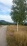 